Insolvenční správce dlužníka PRAGUE HOLIDAY s.r.o.nabízí k prodeji věci movité z majetkové podstaty dlužníka – nejvyšší nabídce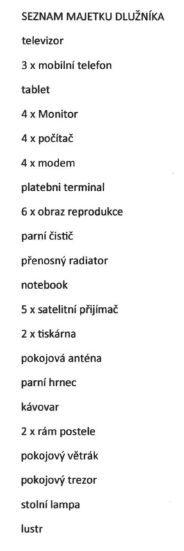 JUDr. Bohumil Vintrichinsolvenční správceemail: judr.vintrich@volny.cz